SEMAINE 13 / 10 DECEMBRE 2018DOMINANTE D'ACTIVITE CIBLEE : AGIR, S'EXPRIMER, COMPRENDRE A TRAVERS LES ACTIVITES ARTISTIQUES « A L’ECOLE, JE ME DECOUVRE, JE ME CONSTRUIS »Phase d’entrainement : Réaliser un livre de portraitsPROGRAMMES 2015 : L'école maternelle est une école bienveillante, plus encore que les étapes ultérieures du parcours scolaire. Sa mission principale est de donner envie aux enfants d'aller à l'école pour apprendre, affirmer et épanouir leur personnalité.LE LIVRE DE LA SEMAINE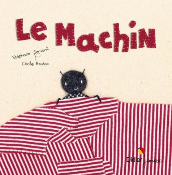 ACCUEIL:PROGRAMMES 2015 : L'accueil quotidien dans la salle de classe est un moyen de sécuriser l'enfant. L'enseignant reconnaît en chaque enfant une personne en devenir et un interlocuteur à part entière, quel que soit son âge. Les enfants apprennent à mettre des mots sur leurs émotions.PROGRAMMES 2015 :L'enfant qui entre pour la première fois à l'école maternelle possède déjà des savoir-faire, des connaissances et des représentations du monde ; dans sa famille et dans les divers lieux d'accueil qu'il a fréquentés, il a développé des habitudes, réalisé des expériences et des apprentissages que l'école prend en compte.L'équipe pédagogique aménage l'école (les salles de classe, les salles spécialisées, les espaces extérieurs...) afin d'offrir aux enfants un univers qui stimule leur curiosité, répond à leurs besoins notamment de jeu, de mouvement, de repos et de découvertes et multiplie les occasions d'expériences sensorielles, motrices, relationnelles, cognitives en sécurité.L'enseignant donne à tous les enfants un temps suffisant pour déployer leur activité de jeu. Il les observe dans leur jeu libre afin de mieux les connaître.EPS:PROGRAMMES 2015 : Au sein d'une même classe, l‘enseignant prend en compte dans la perspective d'un objectif commun les différences entre enfants qui peuvent se manifester avec une importance particulière dans les premières années de leur vie. L'équipe pédagogique aménage l'école (les salles de classe, les salles spécialisées, les espaces extérieurs...) afin d'offrir aux enfants un univers qui stimule leur curiosité, répond à leurs besoins notamment de jeu, de mouvement, de repos et de découvertes et multiplie les occasions d'expériences sensorielles, motrices, relationnelles, cognitives en sécurité.L'enseignant les observe dans leur jeu libre afin de mieux les connaîtreREGROUPEMENT 1:PROGRAMMES 2015 : L'école maternelle assure une première acquisition des principes de la vie en société.Les enfants apprennent à repérer les rôles des différents adultes, la fonction des différents espaces dans la classe et l'école. Ils apprennent les règles qui s'y rattachent. L'école maternelle construit les conditions de l'égalité, notamment entre les filles et les garçons.RECREATION:REGROUPEMENT 2:PROGRAMMES 2015 : Les moments de réception où les enfants travaillent mentalement sans parler sont des activités langagières à part entière que l'enseignant doit rechercher et encourager. L'école maternelle occupe une place privilégiée pour leur offrir une fréquentation de la langue de l'écrit, très différente de l'oral de communication.REGROUPEMENT 3:PROGRAMMES 2015 : Les moments de réception où les enfants travaillent mentalement sans parler sont des activités langagières à part entière que l'enseignant doit rechercher et encourager. L'école maternelle occupe une place privilégiée pour leur offrir une fréquentation de la langue de l'écrit, très différente de l'oral de communication.ATELIERS 1:PROGRAMMES 2015 : L'école maternelle vise la construction de repères temporels et la sensibilisation aux durées : temps court (celui d'une activité avec son avant et son après, journée). Les enfants apprennent à identifier, désigner et nommer les différentes parties du corps.ATELIERS 2:PROGRAMMES 2015 : Les apprentissages des jeunes enfants s'inscrivent dans un temps long et leurs progrès sont rarement linéaires. Ils nécessitent un temps d'appropriation. Leur stabilisation nécessite de nombreuses répétitions dans des conditions variées. L’enseignant permet à l’enfant de pratiquer divers usages du langage oral : raconter, décrire, évoquer, expliquer, questionner, proposer des solutions, discuter un point de vueJ’accueille mes élèves, leur dit BONJOUR et leur demande de répondre en disant à leur tour BONJOUR. L'affichage de la carte de présence se modifie, l'enfant cherche sa carte, lorsqu'il la trouve, Je lui échange contre une étiquette prénom qu'il va coller sur une bande de papier horizontale disposée sur le mur des présences. Chaque élève a sa propre bande de papier (l'enseignant peut coller la photo de l'enfant à gauche de la bande afin que l'élève aligne chaque jour son étiquette prénom à son arrivée).TEMPS20mnACTIVITE1-Utiliser les bacs sensoriels2-Apprendre à coopérer en participant à des jeuxCOMPETENCE(Explorer le monde) Explorer la matièreORGANISATION individuellement1- la table à coutureMatériel : table à couture, fil + aiguille2- Jeux libres Matériel : jeux proposés sur les tables / jeux d’imitation1- la table à coutureMatériel : table à couture, fil + aiguille2- Jeux libres Matériel : jeux proposés sur les tables / jeux d’imitation1- la table à coutureMatériel : table à couture, fil + aiguille2- Jeux libres Matériel : jeux proposés sur les tables / jeux d’imitation1- la table à coutureMatériel : table à couture, fil + aiguille2- Jeux libres Matériel : jeux proposés sur les tables / jeux d’imitationTEMPS30 mnACTIVITE:Conduire la découverte du corps dans un espace orientéCOMPETENCE:(Agir, s'exprimer, comprendre à travers l'activité physique)ORGANISATION:collectiveJe découvre mon corps et je le situe dans l’espaceJe découvre mon corps et je le situe dans l’espaceJe découvre mon corps et je le situe dans l’espaceJe découvre mon corps et je le situe dans l’espaceTEMPS6 mnACTIVITERaconter la séance d'EPSCOMPETENCE(Mobiliser le langage dans toutes ses dimensions) Pratiquer divers usages du langage oral : raconter, décrire, évoquer, expliquer, questionner, proposer des solutions, discuter un point de vue.ORGANISATIONcollectiveLUNDI MARDI-MERCREDI-JEUDI-VENDREDI : T’Choupi veut savoir ce que les enfants ont fait en EPS, chaque jour, aidé de l'enseignant, ils s'entrainent à raconter soit en montrant (gestes : notamment tracer le cercle de la ronde) soit en parlant.LUNDI MARDI-MERCREDI-JEUDI-VENDREDI : T’Choupi veut savoir ce que les enfants ont fait en EPS, chaque jour, aidé de l'enseignant, ils s'entrainent à raconter soit en montrant (gestes : notamment tracer le cercle de la ronde) soit en parlant.LUNDI MARDI-MERCREDI-JEUDI-VENDREDI : T’Choupi veut savoir ce que les enfants ont fait en EPS, chaque jour, aidé de l'enseignant, ils s'entrainent à raconter soit en montrant (gestes : notamment tracer le cercle de la ronde) soit en parlant.LUNDI MARDI-MERCREDI-JEUDI-VENDREDI : T’Choupi veut savoir ce que les enfants ont fait en EPS, chaque jour, aidé de l'enseignant, ils s'entrainent à raconter soit en montrant (gestes : notamment tracer le cercle de la ronde) soit en parlant.TEMPS30 mnACTIVITEjouer dans la courCOMPETENCEapprendre à coopérer en participant à des jeuxORGANISATIONcollectiveTEMPS15 mnACTIVITEEcouter un livreCOMPETENCE(Mobiliser le langage dans toutes ses dimensions)Comprendre des textes écrits sans autre aide que le langage entendu ORGANISATIONcollectiveLUNDI-MARDI- JEUDI-VENDREDI : La lecture est théâtralisée pour accrocher l'attention des petits élèves. A la fin de l’histoire, ils sont invités à dire comment les animaux se déplacent et donner leurs différentes caractéristiques.Le vendredi, présentation et lecture du cahier de liaison.LUNDI-MARDI- JEUDI-VENDREDI : La lecture est théâtralisée pour accrocher l'attention des petits élèves. A la fin de l’histoire, ils sont invités à dire comment les animaux se déplacent et donner leurs différentes caractéristiques.Le vendredi, présentation et lecture du cahier de liaison.LUNDI-MARDI- JEUDI-VENDREDI : La lecture est théâtralisée pour accrocher l'attention des petits élèves. A la fin de l’histoire, ils sont invités à dire comment les animaux se déplacent et donner leurs différentes caractéristiques.Le vendredi, présentation et lecture du cahier de liaison.LUNDI-MARDI- JEUDI-VENDREDI : La lecture est théâtralisée pour accrocher l'attention des petits élèves. A la fin de l’histoire, ils sont invités à dire comment les animaux se déplacent et donner leurs différentes caractéristiques.Le vendredi, présentation et lecture du cahier de liaison.TEMPS15 mnACTIVITEÉcouter un livre ComptinesBilanCOMPETENCE(Mobiliser le langage dans toutes ses dimensions)Ecouter une histoire sans interrompre l’adulteDire de mémoire et de manière expressive des comptinesSe rappeler ce qui a été fait dans la journéeORGANISATIONcollectiveVENDREDI : « Nous racontons la sortie cinéma » VENDREDI : « Nous racontons la sortie cinéma » VENDREDI : « Nous racontons la sortie cinéma » VENDREDI : « Nous racontons la sortie cinéma » TEMPS45 mn+ après la sieste.ACTIVITES1- Reconnaître les principales étapes de la vie (IM verbale, naturaliste)2- Peindre des traits couché (IM intrapersonnelle, visuelle)3- Trier les animaux selon qu’ils volent, marchent, nagent ou rampent (IM logico-maths, naturaliste)4- regrouper des animaux en fonction de leurs caractéristiques (poils, plumes, écailles…), (IM naturaliste, logico-maths)5- Construire son objet de Noël (IM intrapersonnelle, kinesthésique)6- Décorer son objet de noël (IM kinesthésique, visuelle)7- Découvrir les cartes des animauxCOMPETENCE(DECOUVERTE DU MONDE)Situer et nommer les différentes parties du corps humain, sur soi ou sur une représentation(ACTIVITES ARTISTIQUES) Réaliser une composition personnelle en reproduisant des graphismes. Réaliser des compositions plastiques, seul ou en petit groupe, en choisissant et combinant des matériaux, en réinvestissant des techniques et des procédésORGANISATION1 : Enseignant 2 : Atsem3 : Supervisé4 : Autonomie5 : Enseignant6 : Atsem7 : AutonomieATELIER 1 « Je reconnais les principales étapes de la vie »Support : ficheMatériel :  cartes + colleConsigne : Phase 1 : « Tu décris chaque carte »L’enseignante demande aux enfants du groupe de nommer chaque carte puis demande ce que l’on peut faire avec ces cartes.Phase 2 : « Tu ranges les cartes en respectant le cycle de la vie »ATELIER 1 « Je reconnais les principales étapes de la vie »Support : ficheMatériel :  cartes + colleConsigne : Phase 1 : « Tu décris chaque carte »L’enseignante demande aux enfants du groupe de nommer chaque carte puis demande ce que l’on peut faire avec ces cartes.Phase 2 : « Tu ranges les cartes en respectant le cycle de la vie »ATELIER 1 « Je reconnais les principales étapes de la vie »Support : ficheMatériel :  cartes + colleConsigne : Phase 1 : « Tu décris chaque carte »L’enseignante demande aux enfants du groupe de nommer chaque carte puis demande ce que l’on peut faire avec ces cartes.Phase 2 : « Tu ranges les cartes en respectant le cycle de la vie »ATELIER 1 « Je reconnais les principales étapes de la vie »Support : ficheMatériel :  cartes + colleConsigne : Phase 1 : « Tu décris chaque carte »L’enseignante demande aux enfants du groupe de nommer chaque carte puis demande ce que l’on peut faire avec ces cartes.Phase 2 : « Tu ranges les cartes en respectant le cycle de la vie »ATELIER 2 « Je peins des traits couché »Support : A3 Matériel : pinceau moyen + 1 peinture au choixConsigne : « Tu vas peindre des traits couché pour t’aider tu pars du point à gauche puis tu vas au point à droite »Selon sa préférence artistique soit la même couleur soit une couleur différenteATELIER 2 « Je peins des traits couché »Support : A3 Matériel : pinceau moyen + 1 peinture au choixConsigne : « Tu vas peindre des traits couché pour t’aider tu pars du point à gauche puis tu vas au point à droite »Selon sa préférence artistique soit la même couleur soit une couleur différenteATELIER 2 « Je peins des traits couché »Support : A3 Matériel : pinceau moyen + 1 peinture au choixConsigne : « Tu vas peindre des traits couché pour t’aider tu pars du point à gauche puis tu vas au point à droite »Selon sa préférence artistique soit la même couleur soit une couleur différenteATELIER 2 « Je peins des traits couché »Support : A3 Matériel : pinceau moyen + 1 peinture au choixConsigne : « Tu vas peindre des traits couché pour t’aider tu pars du point à gauche puis tu vas au point à droite »Selon sa préférence artistique soit la même couleur soit une couleur différenteATELIER 3 « Je trie les animaux selon qu’ils volent, marchent, nagent ou rampent »Support : ficheMatériel: images découpées + colleConsigne: « Tu tries les animaux selon qu’ils volent, marchent, nagent ou rampent, tu attends que je vérifie pour coller » ATELIER 3 « Je trie les animaux selon qu’ils volent, marchent, nagent ou rampent »Support : ficheMatériel: images découpées + colleConsigne: « Tu tries les animaux selon qu’ils volent, marchent, nagent ou rampent, tu attends que je vérifie pour coller » ATELIER 3 « Je trie les animaux selon qu’ils volent, marchent, nagent ou rampent »Support : ficheMatériel: images découpées + colleConsigne: « Tu tries les animaux selon qu’ils volent, marchent, nagent ou rampent, tu attends que je vérifie pour coller » ATELIER 3 « Je trie les animaux selon qu’ils volent, marchent, nagent ou rampent »Support : ficheMatériel: images découpées + colleConsigne: « Tu tries les animaux selon qu’ils volent, marchent, nagent ou rampent, tu attends que je vérifie pour coller » ATELIER 4 « Je regroupe les animaux en fonction de leurs caractéristiques »Support : ficheMatériel: images découpées + colleConsigne: « Tu regroupes les animaux selon qu’ils ont des poils, des plumes ou des écailles »ATELIER 4 « Je regroupe les animaux en fonction de leurs caractéristiques »Support : ficheMatériel: images découpées + colleConsigne: « Tu regroupes les animaux selon qu’ils ont des poils, des plumes ou des écailles »ATELIER 4 « Je regroupe les animaux en fonction de leurs caractéristiques »Support : ficheMatériel: images découpées + colleConsigne: « Tu regroupes les animaux selon qu’ils ont des poils, des plumes ou des écailles »ATELIER 4 « Je regroupe les animaux en fonction de leurs caractéristiques »Support : ficheMatériel: images découpées + colleConsigne: « Tu regroupes les animaux selon qu’ils ont des poils, des plumes ou des écailles »ATELIER 5 «je construis le mobile de noël »Support : bâton Matériel : fil de pèche + 3 sapins par enfant + gommettes étoile + colle chaudeConsigne: « Tu fais passer le fil à travers chaque sapin. Nous collons une étoile entre chaque sapin pour éviter que ça tombe »Prévoir au moins 50 cm de fil.ATELIER 5 «je construis le mobile de noël »Support : bâton Matériel : fil de pèche + 3 sapins par enfant + gommettes étoile + colle chaudeConsigne: « Tu fais passer le fil à travers chaque sapin. Nous collons une étoile entre chaque sapin pour éviter que ça tombe »Prévoir au moins 50 cm de fil.ATELIER 5 «je construis le mobile de noël »Support : bâton Matériel : fil de pèche + 3 sapins par enfant + gommettes étoile + colle chaudeConsigne: « Tu fais passer le fil à travers chaque sapin. Nous collons une étoile entre chaque sapin pour éviter que ça tombe »Prévoir au moins 50 cm de fil.ATELIER 5 «je construis le mobile de noël »Support : bâton Matériel : fil de pèche + 3 sapins par enfant + gommettes étoile + colle chaudeConsigne: « Tu fais passer le fil à travers chaque sapin. Nous collons une étoile entre chaque sapin pour éviter que ça tombe »Prévoir au moins 50 cm de fil.ATELIER 6 « Je réalise ma carte de Noël »Support : A5  Matériel : petites bandes de papier coloré ou petits carrés multicolores au choix + colle + étiquette JOYEUX NOËLConsigne : « Tu colles tes bandes de papier ou tes morceaux de papiers colorés sur ta feuille de l’autre côté tu colles ʺjoyeux noëlʺ »L’Atsem colle la feuille A5 forme sapin évidée sur le travail des enfants. ATELIER 6 « Je réalise ma carte de Noël »Support : A5  Matériel : petites bandes de papier coloré ou petits carrés multicolores au choix + colle + étiquette JOYEUX NOËLConsigne : « Tu colles tes bandes de papier ou tes morceaux de papiers colorés sur ta feuille de l’autre côté tu colles ʺjoyeux noëlʺ »L’Atsem colle la feuille A5 forme sapin évidée sur le travail des enfants. ATELIER 6 « Je réalise ma carte de Noël »Support : A5  Matériel : petites bandes de papier coloré ou petits carrés multicolores au choix + colle + étiquette JOYEUX NOËLConsigne : « Tu colles tes bandes de papier ou tes morceaux de papiers colorés sur ta feuille de l’autre côté tu colles ʺjoyeux noëlʺ »L’Atsem colle la feuille A5 forme sapin évidée sur le travail des enfants. ATELIER 6 « Je réalise ma carte de Noël »Support : A5  Matériel : petites bandes de papier coloré ou petits carrés multicolores au choix + colle + étiquette JOYEUX NOËLConsigne : « Tu colles tes bandes de papier ou tes morceaux de papiers colorés sur ta feuille de l’autre côté tu colles ʺjoyeux noëlʺ »L’Atsem colle la feuille A5 forme sapin évidée sur le travail des enfants. ATELIER 7 « Je découvre le monde animal »Matériel : jeu nathan zoomConsigne : « Tu découvres le monde animal » ATELIER 7 « Je découvre le monde animal »Matériel : jeu nathan zoomConsigne : « Tu découvres le monde animal » ATELIER 7 « Je découvre le monde animal »Matériel : jeu nathan zoomConsigne : « Tu découvres le monde animal » ATELIER 7 « Je découvre le monde animal »Matériel : jeu nathan zoomConsigne : « Tu découvres le monde animal » TEMPS25-30 mnACTIVITES1- Raconter (IM verbale)2- Jouer aux ateliers autonomes (IM intrapersonnelle)3- Trier des objets (IM interpersonnelle, logico maths)COMPETENCE:1- (Mobiliser le langage dans toutes ses dimensions) Pratiquer divers usages du langage oral : raconter 2- (Explorer le monde) Situer des objets par rapport à soi, entre eux, par rapport à des objets repères.3- (Explorer le monde) trier selon la forme, la couleur, la grandeurORGANISATION1 : Enseignant2 : Atsem 3 : AutonomieATELIER 1 « Je raconte la photo »Support: album langageConsigne: « Tu me racontes ce que tu vois, j'écris ce que tu dis »L'enseignant explique à chaque élève qu'il a besoin de savoir comment chacun parle pour les aider à encore mieux parler car c'est son travail, il aura auparavant fait une lecture rappel.ATELIER 1 « Je raconte la photo »Support: album langageConsigne: « Tu me racontes ce que tu vois, j'écris ce que tu dis »L'enseignant explique à chaque élève qu'il a besoin de savoir comment chacun parle pour les aider à encore mieux parler car c'est son travail, il aura auparavant fait une lecture rappel.ATELIER 1 « Je raconte la photo »Support: album langageConsigne: « Tu me racontes ce que tu vois, j'écris ce que tu dis »L'enseignant explique à chaque élève qu'il a besoin de savoir comment chacun parle pour les aider à encore mieux parler car c'est son travail, il aura auparavant fait une lecture rappel.ATELIER 1 « Je raconte la photo »Support: album langageConsigne: « Tu me racontes ce que tu vois, j'écris ce que tu dis »L'enseignant explique à chaque élève qu'il a besoin de savoir comment chacun parle pour les aider à encore mieux parler car c'est son travail, il aura auparavant fait une lecture rappel.ATELIER 2 « Je joue aux ateliers autonomes »Matériel: tiroirs individuels Consigne: « Tu choisis ton tiroir, tu vas à une table, tu fais seul(e) et en silence, quand tu as fini, tu ranges et remets le tiroir à sa place, tu peux prendre un autre tiroir qui est rangé »Les règles : -je prends un tiroir dans le meuble -je m’installe à une table -je fais SEUL et en SILENCE -quand j’ai terminé, je remets le matériel dans le tiroir, vérifie avec la photo que tout est en place (complet et prêt à l’emploi) et je range le tiroir dans le meuble. - Je ne prends jamais un tiroir ni du matériel qui est déjà sorti sur une table (et qui est peut-être à quelqu’un) Quoi d’autre ? -Je peux demander de l’aide à l’adulte pour qu’il me montre. -Je peux faire autant de fois que je veux la même activité. -Je dois laisser la classe propre dans tous les cas : donc si j’ai renversé de l’eau ou autre chose, j’éponge ou ramasse. - Si je le souhaite, je peux demander à présenter mon atelier aux camarades lors du regroupement qui suit. ATELIER 2 « Je joue aux ateliers autonomes »Matériel: tiroirs individuels Consigne: « Tu choisis ton tiroir, tu vas à une table, tu fais seul(e) et en silence, quand tu as fini, tu ranges et remets le tiroir à sa place, tu peux prendre un autre tiroir qui est rangé »Les règles : -je prends un tiroir dans le meuble -je m’installe à une table -je fais SEUL et en SILENCE -quand j’ai terminé, je remets le matériel dans le tiroir, vérifie avec la photo que tout est en place (complet et prêt à l’emploi) et je range le tiroir dans le meuble. - Je ne prends jamais un tiroir ni du matériel qui est déjà sorti sur une table (et qui est peut-être à quelqu’un) Quoi d’autre ? -Je peux demander de l’aide à l’adulte pour qu’il me montre. -Je peux faire autant de fois que je veux la même activité. -Je dois laisser la classe propre dans tous les cas : donc si j’ai renversé de l’eau ou autre chose, j’éponge ou ramasse. - Si je le souhaite, je peux demander à présenter mon atelier aux camarades lors du regroupement qui suit. ATELIER 2 « Je joue aux ateliers autonomes »Matériel: tiroirs individuels Consigne: « Tu choisis ton tiroir, tu vas à une table, tu fais seul(e) et en silence, quand tu as fini, tu ranges et remets le tiroir à sa place, tu peux prendre un autre tiroir qui est rangé »Les règles : -je prends un tiroir dans le meuble -je m’installe à une table -je fais SEUL et en SILENCE -quand j’ai terminé, je remets le matériel dans le tiroir, vérifie avec la photo que tout est en place (complet et prêt à l’emploi) et je range le tiroir dans le meuble. - Je ne prends jamais un tiroir ni du matériel qui est déjà sorti sur une table (et qui est peut-être à quelqu’un) Quoi d’autre ? -Je peux demander de l’aide à l’adulte pour qu’il me montre. -Je peux faire autant de fois que je veux la même activité. -Je dois laisser la classe propre dans tous les cas : donc si j’ai renversé de l’eau ou autre chose, j’éponge ou ramasse. - Si je le souhaite, je peux demander à présenter mon atelier aux camarades lors du regroupement qui suit. ATELIER 2 « Je joue aux ateliers autonomes »Matériel: tiroirs individuels Consigne: « Tu choisis ton tiroir, tu vas à une table, tu fais seul(e) et en silence, quand tu as fini, tu ranges et remets le tiroir à sa place, tu peux prendre un autre tiroir qui est rangé »Les règles : -je prends un tiroir dans le meuble -je m’installe à une table -je fais SEUL et en SILENCE -quand j’ai terminé, je remets le matériel dans le tiroir, vérifie avec la photo que tout est en place (complet et prêt à l’emploi) et je range le tiroir dans le meuble. - Je ne prends jamais un tiroir ni du matériel qui est déjà sorti sur une table (et qui est peut-être à quelqu’un) Quoi d’autre ? -Je peux demander de l’aide à l’adulte pour qu’il me montre. -Je peux faire autant de fois que je veux la même activité. -Je dois laisser la classe propre dans tous les cas : donc si j’ai renversé de l’eau ou autre chose, j’éponge ou ramasse. - Si je le souhaite, je peux demander à présenter mon atelier aux camarades lors du regroupement qui suit. ATELIER 3 « Je repère les positions relatives de deux ou plusieurs objets »Matériel : atelier repérage spatial 1 (Nathan) Consigne : « Tu regardes ta fiche puis tu refais les maisons comme le modèle »Vocabulaire associé pour aider, pour apprendre : en haut, en bas, entre, au-dessus, au-dessous, à côté…ATELIER 3 « Je repère les positions relatives de deux ou plusieurs objets »Matériel : atelier repérage spatial 1 (Nathan) Consigne : « Tu regardes ta fiche puis tu refais les maisons comme le modèle »Vocabulaire associé pour aider, pour apprendre : en haut, en bas, entre, au-dessus, au-dessous, à côté…ATELIER 3 « Je repère les positions relatives de deux ou plusieurs objets »Matériel : atelier repérage spatial 1 (Nathan) Consigne : « Tu regardes ta fiche puis tu refais les maisons comme le modèle »Vocabulaire associé pour aider, pour apprendre : en haut, en bas, entre, au-dessus, au-dessous, à côté…ATELIER 3 « Je repère les positions relatives de deux ou plusieurs objets »Matériel : atelier repérage spatial 1 (Nathan) Consigne : « Tu regardes ta fiche puis tu refais les maisons comme le modèle »Vocabulaire associé pour aider, pour apprendre : en haut, en bas, entre, au-dessus, au-dessous, à côté…